Name _______________________________________ Core __________ Date _____________________Code of Justinian vs. WA State ConstitutionScenario: Murder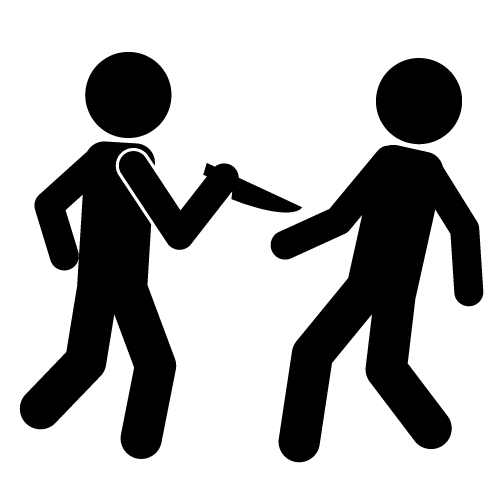 One day, Maximus was sawing the branches off of trees that hung over the sidewalk in front of his yard.  Maximus forgot to put a sign on the sidewalk warning his neighbors of falling branches. His neighbor, Gaius,  was out for a morning stroll when one of the branches struck and killed him.Is Maximus guilty of murder in the Byzantine Empire? Explain.Is he guilty of murder in Washington? Explain.Name _______________________________________ Core __________ Date _____________________Code of Justinian vs. WA State ConstitutionScenario: MurderOne day, Maximus was sawing the branches off of trees that hung over the sidewalk in front of his yard.  Maximus forgot to put a sign on the sidewalk warning his neighbors of falling branches. His neighbor, Gaius,  was out for a morning stroll when one of the branches struck and killed him.Is Maximus guilty of murder in the Byzantine Empire? Explain.Is he guilty of murder in Washington? Explain.